The Corporation of the City of Guelph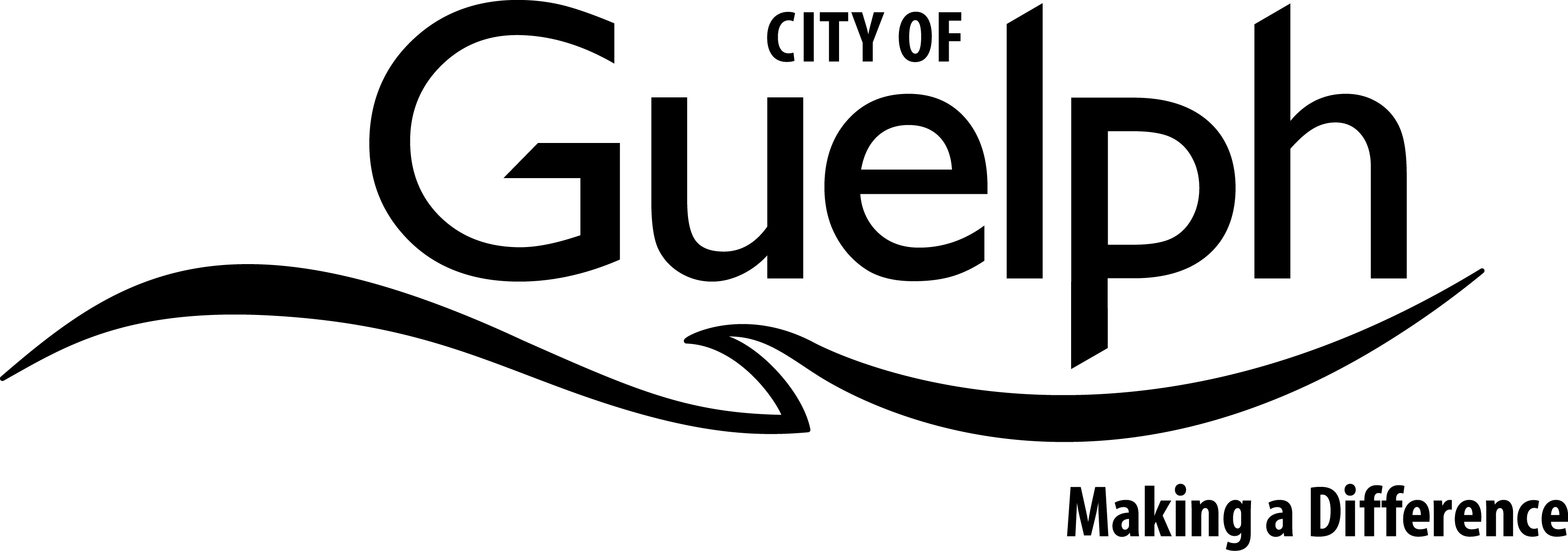 Corporate Administration, Finance and Enterprise CommitteeTuesday, August 12, 2014 at 5:30 p.m.AttendanceMembers:  	Chair Hofland				Councillor Kovach (departed at 6:08 p.m.)	Mayor Farbridge				Councillor Laidlaw	Councillor BurcherCouncillors:  	Councillors Bell, Dennis (departed at 6:50 p.m.), FurfaroStaff:  	Mr. A. Horsman, Executive Director, Finance & Enterprise/Chief Financial Officer	Mr. M. Amorosi, Executive Director, Corporate & Human Resources	Mr. P. Busatto, General Manager of Water Services	Mr. P. Cartwright, General Manager of Economic Development	Mr. I. Panabaker, Corporate Manager, Downtown Renewal	Mr. R. Kerr, Corporate Manager, Community Energy	Mr. S. O’Brien, City Clerk	Ms. G. van den Burg, Council Committee CoordinatorOthersPresent:	Mr. C Hinton, GTG Consultants	Mathew McLamb, GTG ConsultantsCall to Order (5:30 p.m.)Chair Hofland called the meeting to order.Disclosure of Pecuniary Interest and General Nature ThereofThere were no disclosures.Confirmation of MinutesMoved by Councillor LaidlawSeconded by Councillor KovachThat the open and closed meeting minutes of the Corporate Administration, Finance and Enterprise Committee held on July 7, 2014 be confirmed as recorded.VOTING IN FAVOUR:  Mayor Farbridge, Councillors Burcher, Hofland, Kovach and Laidlaw (5)VOTING AGAINST:	(0)													CARRIEDPresentationMark Amorosi, Executive Director of Corporate and Human Services, outlined the foundation for the Corporate Technologies Strategic Plan (CTSP) and how it is a key enabler to other corporate priorities, such as Open Government and Citizens First Initiative which will rely heavily on technological capabilities.  One of the significant benefits to the GIS system is that it can provide the public with real time information.Curtis Hinton, Geographic Technology Group, illustrated how data that is usually difficult to access can be made more available to the public.  He noted how each of the applications can be made customizable to the municipality’s needs and illustrated the various applications that can be adapted.Peter Busatto, General Manager of Water Services, has been leading the Strategic Initiatives Committee and explained how it has been developing methods to implement this strategy, in part, by gathering input through consultations with other departments on how GIS technology can be used across the Corporation.  Consent AgendaThe following items were extracted:CAFE-2014.	34	Enterprise Services – Annual Activity ReportCAFE-2014.	35	200 Beverly Street – IMICO – Redevelopment UpdateBalance of Consent Items Moved by Councillor LaidlawSeconded by Councillor BurcherThat the balance of the Corporate Administration, Finance and Enterprise Committee , 2014 Consent Agenda, as identified below, be adopted:CAFE-2014.	36	Municipal Development Corporation Business Case Study Update1. That Council receive report # FIN-ED-14-09 titled ‘Municipal Development Corporation Business Case Study Update’; and2.  That Council approve the business case study attached to Report FIN-ED-14-09; and3.  That Council directs staff to incorporate a municipal development corporation, as described in report # FIN-ED-14-09, with the first director of the corporation to be Barry Chuddy, CEO of GMHI. CAFE-2014.	37	Corporate Asset Management UpdateThat FIN-14-36 Corporate Asset Management Update report, be received.CAFE-2014.	38	2014 Interim Investment Performance ReportThat report FIN-14-34 2014 Interim Investment Performance Report, be received.CAFE-2014.39	Outstanding CAFE Committee Motions for the Finance & Enterprise Service AreaThat report FIN-14-37 dated August 12, 2014 regarding outstanding motions of the Corporate Administration, Finance & Enterprise Committee, be received.CAFE-2014.40	Outstanding Motions of the Corporate Administration, Finance & Enterprise Committee That the report dated August 12, 2014, regarding outstanding motions of the Corporate, Administration, Finance & Enterprise Committee, be received.VOTING IN FAVOUR:  Mayor Farbridge, Councillors Burcher, Hofland, Kovach and Laidlaw (5)VOTING AGAINST:	(0)													CARRIEDCouncillor Kovach departed at 6:08 p.m.Extracted ItemsCAFE-2014.	34	Enterprise Services – Annual Activity ReportAl Horsman, Executive Director of Finance & Enterprise Services, provided introductions and the outlined the logistics of the presentation.Peter Cartwright, General Manager of Economic Development, provided a historical overview of the partnerships that have been entered into by Enterprise Services.  Achievements of the Foreign Direct Investment (FDI) program have been done in partnership with other municipalities in Ontario. Ian Panabaker, Corporate Manager of Downtown Renewal, addressed the building of infrastructure and developing a framework for investment related to Enterprise.   Making connections between investment, partnership, and, return on investment potential.Rob Kerr, Corporate Manager of Community Energy, noted the municipal dollars invested into energy are being diverted from the community to service central energy infrastructure.  A community energy program can stabilize/establish predictable rates, create efficiency by reducing energy demand in the community, and build a competitive advantage.    3.	Moved by Councillor LaidlawSeconded by Councillor Burcher	That report number FIN-ED-14-07 titled, ‘Enterprise Services –Annual Activity Report’ be received for information.VOTING IN FAVOUR:  Mayor Farbridge, Councillors Burcher, Hofland, and Laidlaw (4)VOTING AGAINST:	(0)								CARRIEDCAFE-2014.	35	200 Beverly Street – IMICO – Redevelopment Update4.	Moved by Councillor Burcher	Seconded by Mayor Farbridge1. That Council receive report # FIN-ED-14-08 titled ‘200 Beverly Street – IMICO – Redevelopment Update’; and2. That Council direct staff to proceed with the IMICO Phase 2 Marketing Program as described in report FIN-ED-14-08; and3.	That Council approve the transfer of funds in the amount of Forty-Four Thousand, Six Hundred and Ten Dollars ($44,610.00) from the DC Exempt Reserve Fund Account #156 for the purpose of implementing the IMICO Phase 2 Marketing Program as described in report FIN-ED-14-08; and4. That Council direct staff to report back to Council on the status of the IMICO Phase 2 Marketing Program as described in report FIN-ED-14-08 by no later than the end of Q1 2015.VOTING IN FAVOUR:  Mayor Farbridge, Councillors Burcher, Hofland, and Laidlaw (4)VOTING AGAINST:	(0)		CARRIEDAdjournment (7:04 p.m.)5.	Moved by Councillor Laidaw		Seconded by Mayor FarbridgeThat the August 12, 2014 Corporate Administration, Finance and Enterprise Committee meeting be adjourned.										   CARRIED						__ ___________________Stephen O’Brien – City Clerk